COURSE RMATION SHEET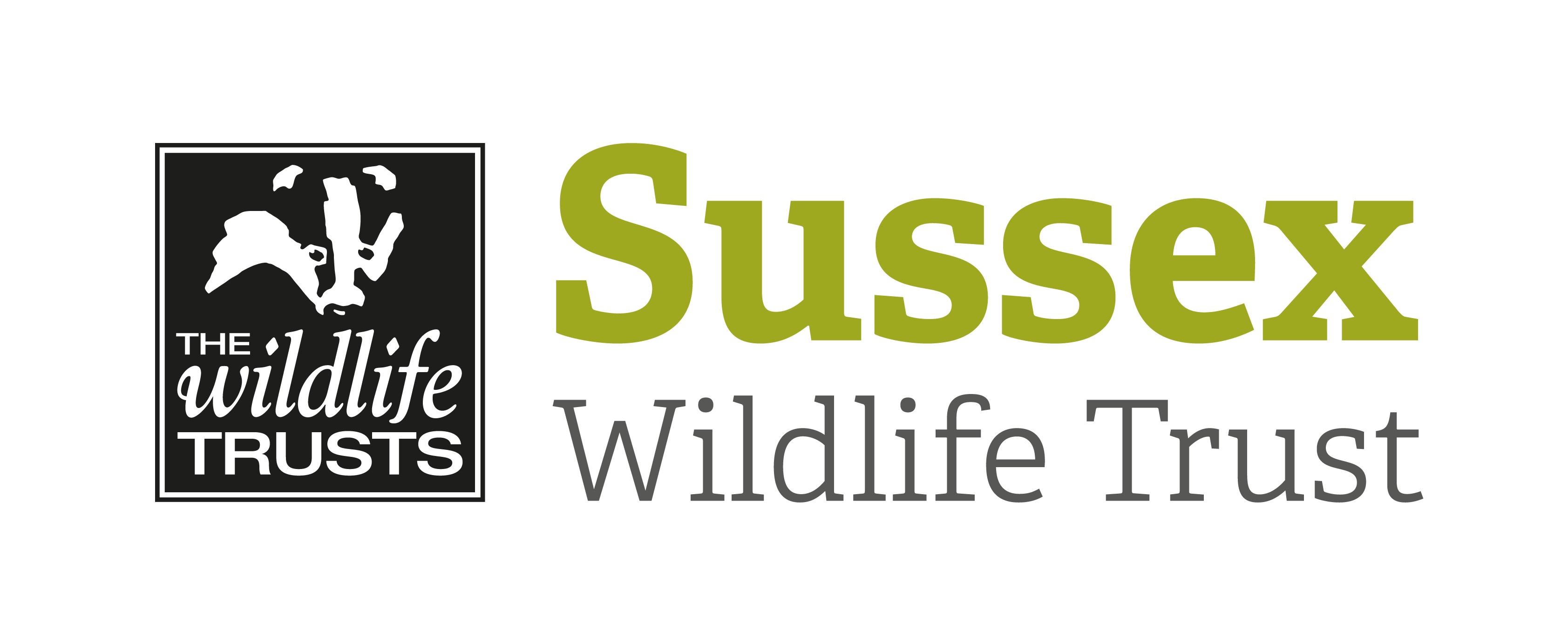 Course Title:  An Evening with BatsCourse Title:  An Evening with BatsCourse Title:  An Evening with BatsDay/Date/Year: Friday 17 May 2019Start Time:   7.30pmStart Time:   7.30pmFinish Time:  10amFinish Time:  10amCourse Tutor:Jane Willmott & Ryan GreavesJane Willmott & Ryan GreavesJane Willmott & Ryan GreavesCourse description d subjects coveredThe evening will start indoors with a presentation on the ecology of bats and an introduction to local species. The talk will also cover their identification by habitat, behaviour and using bat detectors.There will be a short break for tea/coffee before heading out onto the reserve at sunset to search for bats using detectors.  The Woods Mill Reserve and pond is usually a good site for a number of species. The course is suitable for beginners or those wishing to find out more about these much misunderstood creatures of the night. Families are welcome (min age 12).Please note:  If the weather is not suitable for bat detecting an alternative date will be arranged.The evening will start indoors with a presentation on the ecology of bats and an introduction to local species. The talk will also cover their identification by habitat, behaviour and using bat detectors.There will be a short break for tea/coffee before heading out onto the reserve at sunset to search for bats using detectors.  The Woods Mill Reserve and pond is usually a good site for a number of species. The course is suitable for beginners or those wishing to find out more about these much misunderstood creatures of the night. Families are welcome (min age 12).Please note:  If the weather is not suitable for bat detecting an alternative date will be arranged.The evening will start indoors with a presentation on the ecology of bats and an introduction to local species. The talk will also cover their identification by habitat, behaviour and using bat detectors.There will be a short break for tea/coffee before heading out onto the reserve at sunset to search for bats using detectors.  The Woods Mill Reserve and pond is usually a good site for a number of species. The course is suitable for beginners or those wishing to find out more about these much misunderstood creatures of the night. Families are welcome (min age 12).Please note:  If the weather is not suitable for bat detecting an alternative date will be arranged.Meeting point / Venue address:The Mill, Woods Mill, Henfield, West Sussex, BN5 9SD.The Mill, Woods Mill, Henfield, West Sussex, BN5 9SD.The Mill, Woods Mill, Henfield, West Sussex, BN5 9SD. sites to be visited:N/AN/AN/AWhat to bring:Please wear appropriate outdoor clothing and footwear – it’s always colder than you think!A torchBat detectors will be provided, but if you have your own – do bring it alongPlease wear appropriate outdoor clothing and footwear – it’s always colder than you think!A torchBat detectors will be provided, but if you have your own – do bring it alongPlease wear appropriate outdoor clothing and footwear – it’s always colder than you think!A torchBat detectors will be provided, but if you have your own – do bring it along rmation:  Tea/coffee and biscuits will be provided.  Free parking Toilets/disabled toilets available at Woods Mill Tea/coffee and biscuits will be provided.  Free parking Toilets/disabled toilets available at Woods Mill Tea/coffee and biscuits will be provided.  Free parking Toilets/disabled toilets available at Woods Mill Public Trsport:   No public transport in the evening. No public transport in the evening. No public transport in the evening.Accessibility: Gentle walk, but paths may be muddy.Gentle walk, but paths may be muddy.Gentle walk, but paths may be muddy.